DEMANDE D’ADHÉSION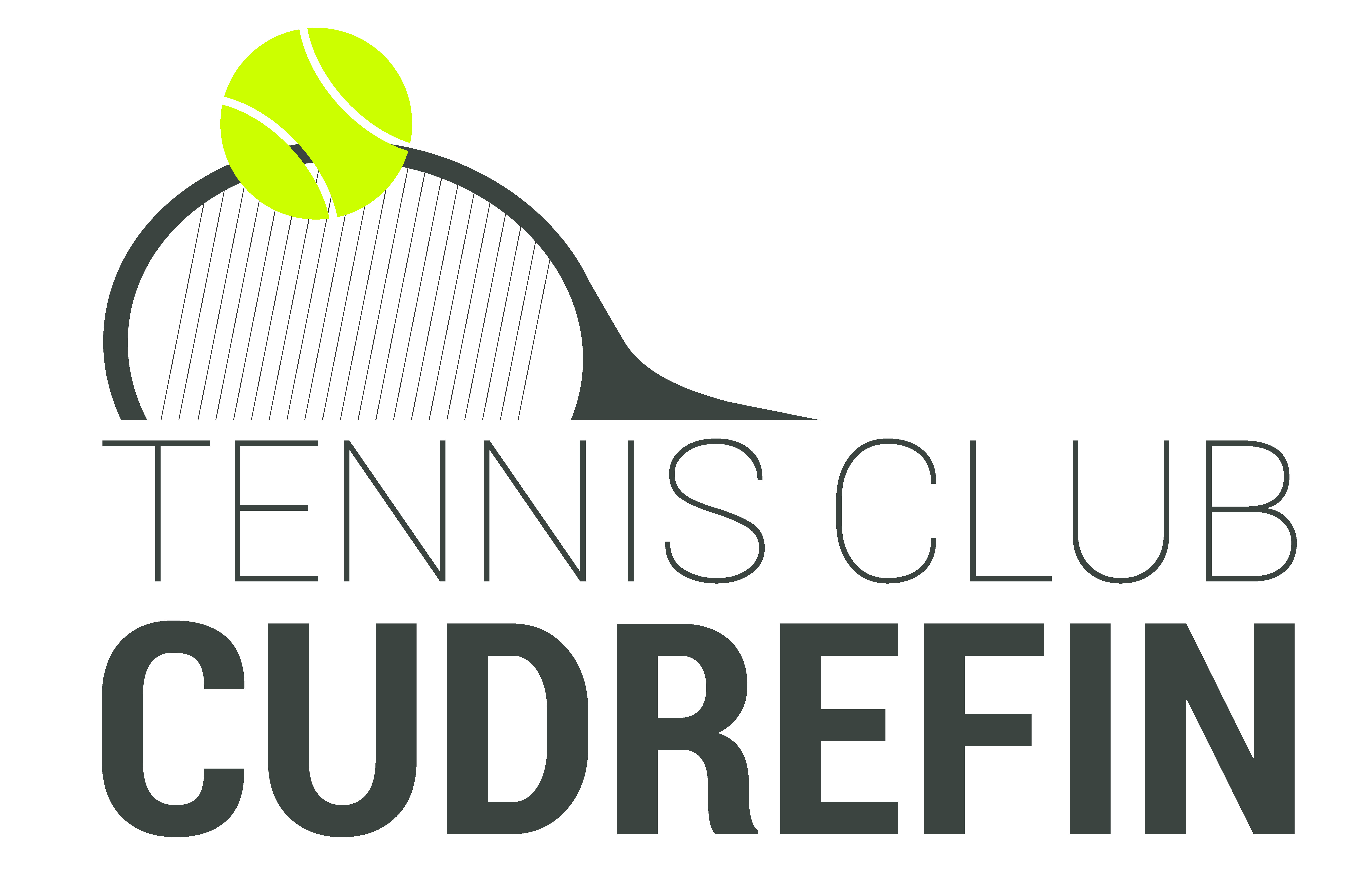 Nom : ……………………………………………..	Prénom : ……………………………………….……..………Date de naissance : ……………………………	No de téléphone privé : ………………..……….….............Adresse @mail : …………………………………	No de téléphone prof. : ………………….….......................	No de téléphone portable : ………………………..………..Adresse : …………………………………………	Code postal / Localité : ………………….………………….Choix de la catégorie de membre :Cotisation annuelleFr.	55.--	membre passif	Fr.	200.--		adulte individuel dès 18 ans	Fr.	350.--	couple	Fr.	100.--	apprenti / étudiant
		(25 ans maximum – une attestation devra être fournie sur demande)	Fr.	100.--	junior dès 15 ans	Fr.	50.--	enfant		Fr.	50.--	clé (dépôt remboursable)	Date : …………………………..…	Signature : ………………………………..Merci de remplir un bulletin pour chaque personne de la famille désirant s’inscrire
et de les retourner par e-mail à l’adresse tccudrefin@gmail.com .Dans l'attente et le plaisir de vous rencontrer lors d'une manifestation du club, je vous adresse mes meilleures salutations.Le caissierEdgar Donzé